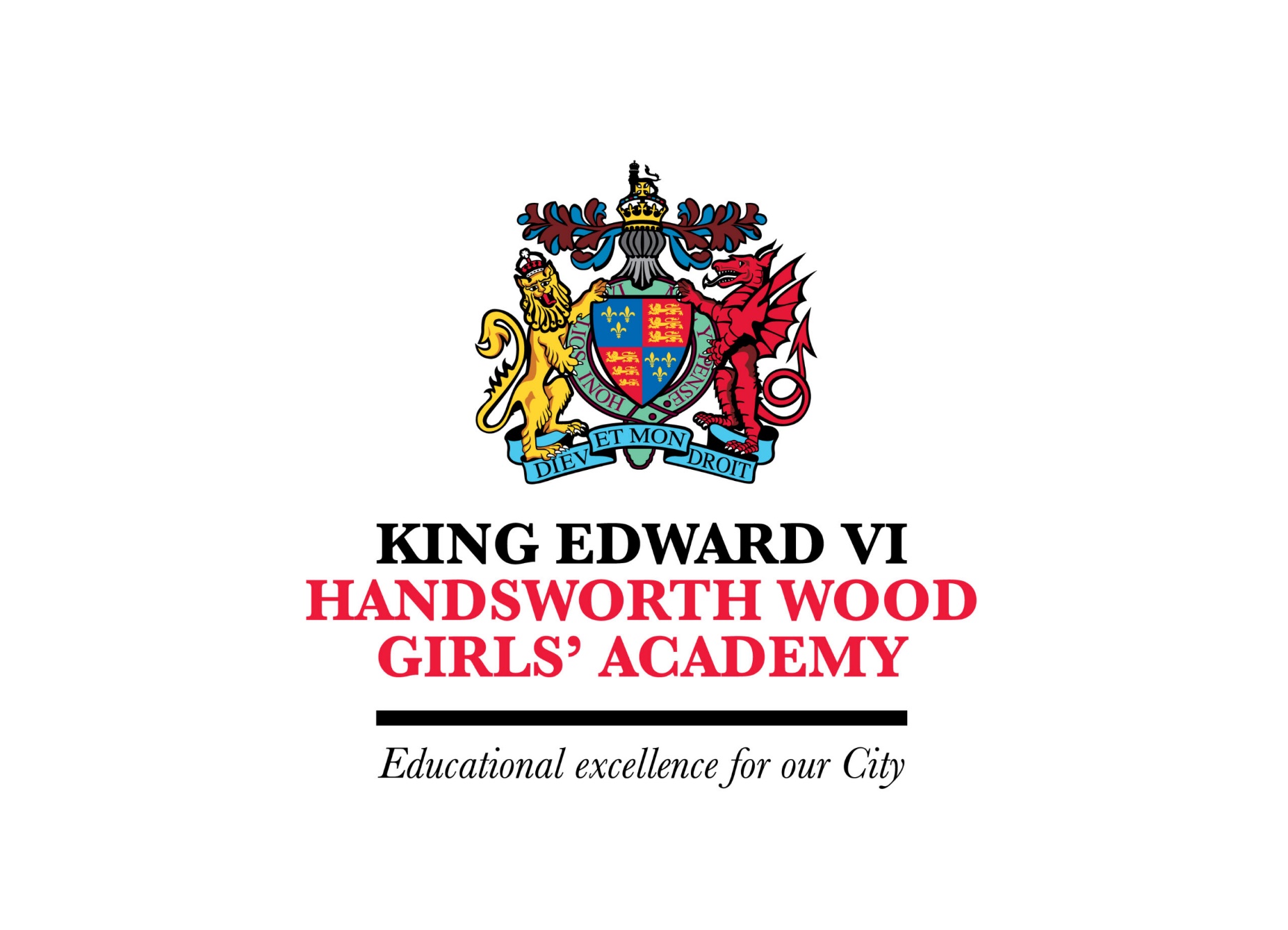 Academy Accessibility Plan 2021 - 2024Accessibility Plan 2021-24Introductory statementThis Accessibility Plan has been drawn up in consultation with staff, parents and students of the academy and covers the period from September 2021 to July 2024.  The plan is available in large print or other accessible format if required.  The plan takes account of the academy's public sector equality duty set out in section 149 of the Equality Act 2010.The academy is committed to providing an environment which values and includes all students, staff, parents and visitors regardless of their educational, physical, sensory, social, spiritual, emotional and cultural needs.  The academy is further committed to challenging attitudes about disability and accessibility and to developing a culture of awareness, tolerance and inclusion. Background The academy's layout and facilitiesThe academy is committed to making reasonable adjustments to allow disabled students to access educational provision at the academy.  The academy main site is two buildings, made up of several blocks generally comprising two floors.  The ground floor of most blocks is accessible to wheelchair users; however access to some blocks is restricted due to steps.  Classrooms and doorways are adequate for wheelchair access.  There is one disabled toilets – on the ground floor of the Walker block.Apart from classrooms, some key areas of the academy located on the first floor or on lower levels are not easily accessible.  These include:Dining area (ground floor)Sports Hall (ground floor)The academy plans, over time, to increase the accessibility of provision for all students, staff and visitors to the academy in the following areas:increase the extent to which disabled students can participate in the academy curriculumimprove the physical environment of the academy to increase access to education by disabled studentsimprove the delivery of information to students, staff, parents and visitors with disabilities.
It is acknowledged that there is a need for ongoing awareness training for all staff in the matter of disability discrimination and the potential need to inform attitudes on this matter.The Accessibility Plan should be read in conjunction with the following policies, strategies and documents:academy prospectus disability equality schemeequal opportunities policieshealth and safety policyspecial educational needs policy
The Plan is monitored through the Governing Body/Trust.  There is a full review of the Plan in the summer term of each year and a new Plan is produced to cover the next three years for the autumn term.Welcoming and preparing for disabled studentsWhere it is practicable to make reasonable adjustments to enable a prospective student to take up a place at the academy and to satisfy the current admissions criteria, the academy is committed to providing those reasonable adjustments.In order to meet the needs of disabled students, the academy requires full information.  The academy asks prospective students to disclose whether they have received any learning support, have had an educational psychologist's report or have any disability or other condition of which the academy should be aware.  Where a student has a statement of special educational needs the academy works with the Local Authority (LA) who makes and maintains the statement to ensure that the identified provision is delivered in an appropriate manner.In assessing the student or prospective student, the academy may need to take advice and require assessments as appropriate.  The academy is sensitive to any issues of confidentiality.Increasing the extent to which disabled students can participate in the academy curriculumImproving the physical environment of the academy to increase access to education by disabled studentsImproving the delivery of information to disabled studentsTargetsStrategiesOutcomeTimeframeGoals achievedShort termEnable staff to increase their knowledge and understanding of needs of disabled students and differentiating the curriculum.Training of staff.Staff confidence in providing appropriate teaching and support to more fully meet the requirements of disabled students' needs with regards to accessing the curriculum.  October 2021To be reviewed termly (ongoing) Flexible approach to disabled students and increase in full and fair access to the curriculum.Success of disabled students in examinations.Medium termTo improve the progress and participation for disabled students through the delivery of the curriculum.To develop one page profiles for all students with SEND so that staff are aware of strategies for delivering subject-specific information to disabled students and so can use this to inform their daily teachingOne Page Profiles complete and accessible to all staffAnnual audit scores, termly reading and comprehension age measuresStudent grades/levels of progress/attainment dataNovember  2021To be reviewed termly (ongoing)Progress of disabled students over  timeLong termTo improve the learning environment for disabled students.To complete an annual inclusion walk with VI/HI students to further develop the environment for improved accessImproved access to curriculum through improved environment should be reflected in progress across the curriculum through attainment and gradesCurriculum Reviews/Walkthrus/work scrutinyStudent and parent feedbackAll internal and external stairs highlighted for visibilityJuly 2021Positive student and parent  voiceImproved results/findings from curriculum reviews and WalkthrusImproved progress over time for studentsTargetsStrategiesOutcomeTimeframeGoals achievedShort termIncorporation of appropriate colour schemes when refurbishing to benefit students with visual impairments.Advice has been sought from LA Visual Impairment Support Team on appropriate colour schemes.Areas are made more accessible to visually impaired children.DonePhysical environment improved.Short termEnable disabled students and visitors to park within reasonable distance of the academy.There are two designated parking spaces for disabled people near the academy main entrance.Parking for disabled people achieved.DoneImproved access to academy site.Medium termProvide accessible toilet facilities for disabled students and visitors.There is an accessible toilet on one floor of the academy.Minimum of one accessible toilet.DoneImproved facilities for disabled students and visitors.Long termEnable disabled students and visitors to access the ground floor of the academy building.Plan to fit ramps and handrails to any uneven points of entry and exits which have priority.All areas of the academy’s ground floor are accessible to students and visitors.The academy’s entry areas are fully accessible.DonePhysical accessibility increased.Long termProvide access to upper storey classrooms if at all practicable.Research and cost lift / staircase and funding with the LA.Ability of disabled students to access all areas of the academy.Will occur when new build work commences.Improved access to educational facilities.TargetsStrategiesOutcomeTimeframeGoals achievedShort termEnsuring availability of written material in alternative formats.Become aware of the services available through the LA for converting written information into alternative formats.If needed, the academy could provide written information in alternative formats.November 2021Delivery of information to disabled students is improved.Short termEnsure that VI students and HI students are fully able to access and make use of their respective technology that allows them to process information delivered (low vision devices for VI and radio aid for HI)Training for staff and students HI and VI students are having equal access to the information being delivered akin to their non-VI/HI peersDecember 2021Student voice and staff voiceMedium termEnsure that all staff are aware of the range of disabled student needs that they need to deliver information to and what strategies to use with themStaff skills auditTraining for staffAll disabled students (present and future) have information delivered to them in a bespoke manner by confidently trained staffJanuary 2022Student voice and staff voiceCurriculum reviews and Walkthrus.Long termTo develop a formal system of collecting the views of SEND students in order to improve the delivery of information to disabled studentsTo collect the views of SEND students at least annually through the completion of a questionnaireAn improved system for delivery of information for disabled students, as requested by themNovember 2021 - ongoingSEND students views are responded to and acted upon as appropriateSEND students views are represented in the school SEND Information Report